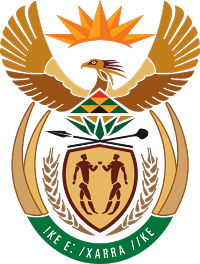 MINISTRY FOR COOPERATIVE GOVERNANCE AND TRADITIONAL AFFAIRSREPUBLIC OF SOUTH AFRICANATIONAL ASSEMBLYQUESTION FOR WRITTEN REPLYQUESTION NUMBER 2018/2299DATE OF PUBLICATION:  17 AUGUST 20182299. Mr Y Cassim (DA) to ask the Minister of Cooperative Governance and Traditional Affairs:(1)	What is the name of the contactor who currently has the contract for refuse removal in the Kempton Park area within the Ekurhuleni Metropolitan Municipality;(2)	(a) on what date was the specified contract first awarded, (b) what is the monetary value of the contract, (c) how many persons tendered for the contract and (d) who from the municipality signed the contract?Reply:(1)	The refuse collection services in Kempton Park Area are provided by the City (council employees using council owned vehicles). The services in this regard are rendered in-house thus there is no private contractor and/or service provider rendering refuse collection services on behalf of the City of Ekurhuleni.(2)	Responses to questions raised under (2) are non-existent as the services referred to are rendered in-house and have not been out-sourced.